Eğitim FakültesiÖğretmenlik UygulamasıDers Gözlem RaporuAd, Soyad		: Öğrenci No		: Danışman		:Rehber Öğretmen	: Uygulama Okulu	:			: 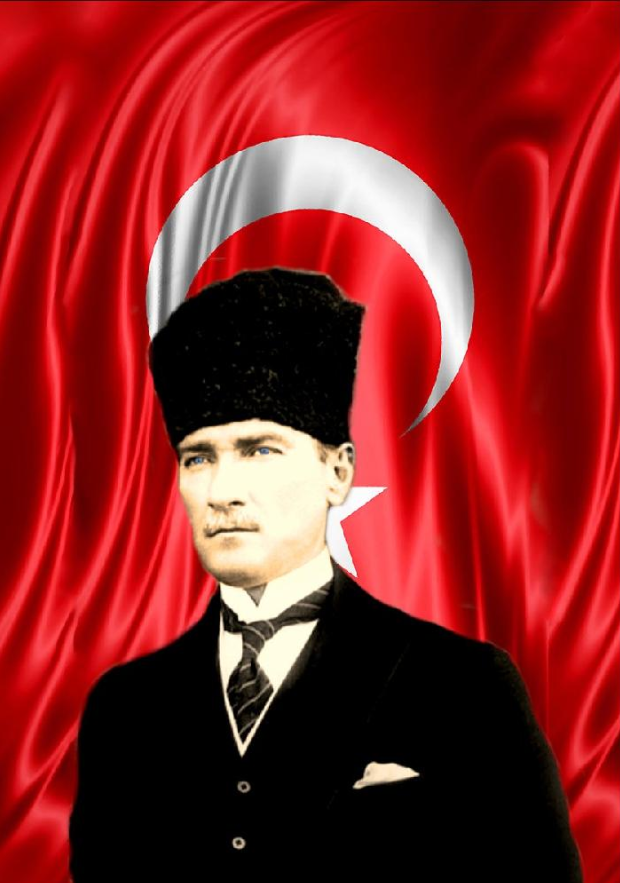 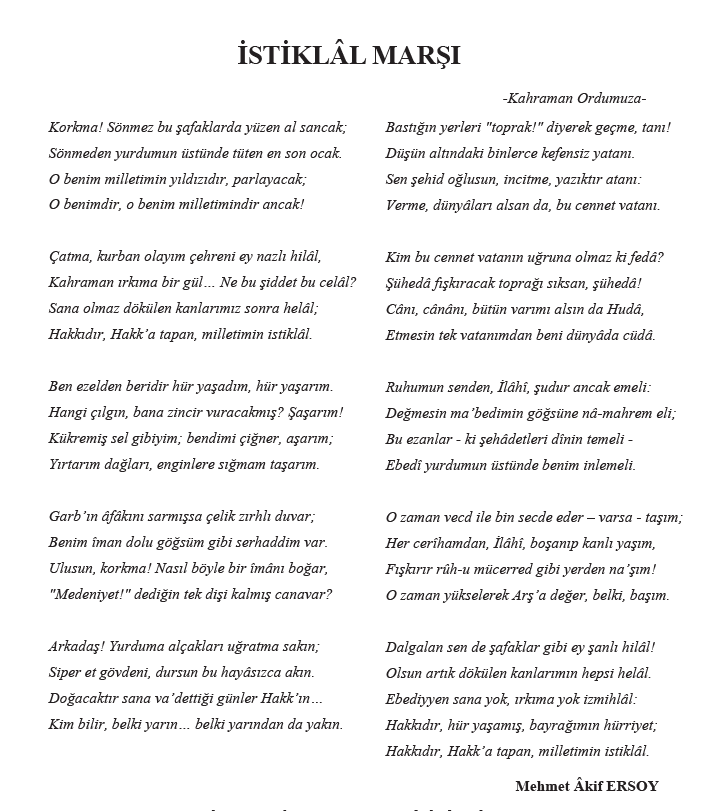 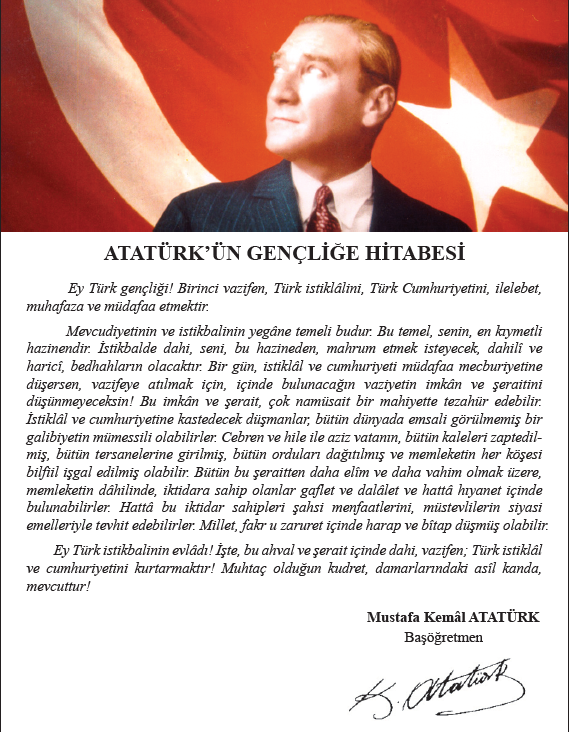 1. Hafta2. Hafta3. Hafta4. Hafta5. Hafta